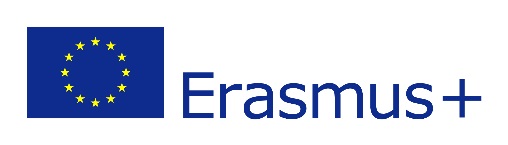 Walk through ScienceWrite a profile in English using the document below. Don't forget to insert a picture of yourself. NameNameMy photoGrade levelAgeDate of birthID numberAddressPhone numberE-mailFacebook profileHobbiesFavourite subjectWhat is your biggest dream/ wish? Give three adjectives to describe yourselfWhy do you want to take part in the Science project?What do you expect from the project? Write at least 5 sentences.